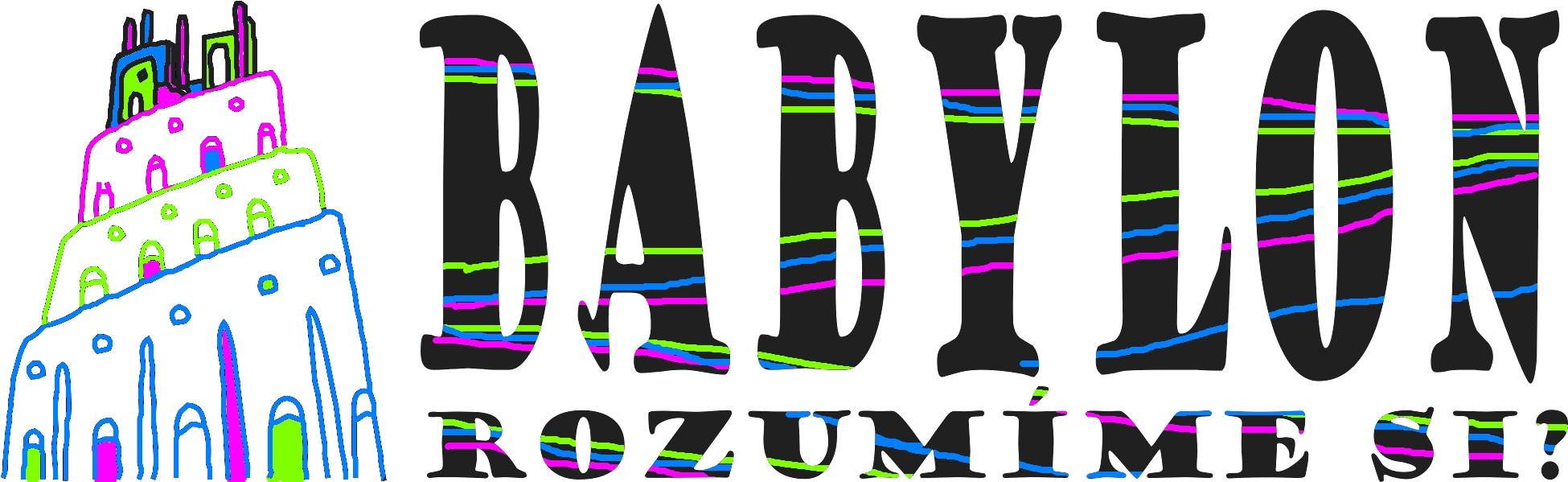 Kategorie 9. třídaSoutěž čtenářské gramotnosti se konalo 29. 9. a 30. 9. 2021 na Základní škole Kamínky 5, Brno.Maximální počet bodů byl 55, úspěšným řešitelem je žák, který dosáhl alespoň 38 bodů. Celkem se účastnilo soutěže 42 žáků a žákyň, z toho 21 žáků z IX. A                                               a 21 žáků z IX. B.Úspěšných řešitelů je 30 žáků (13 ze IX. A a 17 ze IX. B) PODĚKOVÁNÍ PATŘÍ VŠEM ÚČASTNÍKŮM SOUTĚŽE A VELKÁ GRATULACE TĚM NEJLEPŠÍM ŘEŠITELŮM!PořadíPříjmení jménoTřídaBody1.Lovecký TomášIX. B522.Otava RadimIX. A503.Gruber MichalIX. B49,5Křivánková AmálieIX. B49,54.Zelingerová MichaelaIX. B48,5Hradílková EvaIX. A48,5Macková ViktorieIX. A48,55.PřichystalováIX. A47,56.Houba JanIX. B47Mϋllerová MichaelaIX. B477.Snášilová ViktorieIX. B46,58.Žaloudková MarieIX. B469.Jindřich MichalIX. B4510.Sedlecký MartinIX. B44,511.Zajíc DominikIX. A4412.Petřík DanielIX. A43,513.Řezníčková LeaIX. B43Búřil LukášIX. A4314.Zrůn MichaelIX. A42,5Pollak JakubIX. B42,5Lapešová SáraIX. B42,515.Koláčková NatálieIX. B42Depiaková LauraIX. B4216.Otavová PetraIX. A41,517.Pecinová AnetaIX. B4018.Přibyl DavidIX. A39Mϋller JakubIX. A39Treblíková VeronikaIX. B3919.Mikulášková VanesaIX. A38Kalvoda DavidIX. A38